
JOHN MILLER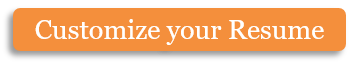 Phone: (123) 456 78 99 | Email: info@hloom.com | Website: www.hloom.comAddress: 1234 Park Avenue, Redwood City, CA 94063	 OBJECTIVE 	To obtain a position as a massage therapist in a chiropractic or medical office where I can use my skills to aid clients. I also want to continue to develop my skills in Swedish massage, deep tissue, neuromuscular therapy, and aromatherapyEDUCATIONThe College of Massage TherapY, SAN FRANCISCO, CA	June 2006Massage Diploma	800 Hours, Combined GPA 4.00The College Of Massage Therapy, San Francisco, CA75	June 2006Neuromuscular Therapy Certificate	200 Hours, Combined GPA 3.00The School of Aromatherapy San Francisco, CA	Expected August 2006Aromatherapy Certification	300 HoursEXPERIENCESan Francisco, CA	January 2006 – June 2006Student Massage Clinic CoordinatorAs part of the work-study program, I answered phones, assisted clients, and managed client files. I helped in implementing a new scheduling system for making client appointments online, which is currently being used.The School of Massage Therapy San Francisco, CA	April 21, 2006MS Walk Funding Massage Coordinator	March 05 - Oct 05I created, planned, and coordinated an onsite massage event at the MS Walk Event in Oakland, CA. As the event coordinator for The School of Massage Therapy, I met with event planners, organized the site where the massages would be provided, coordinated volunteer massage therapists, and directed the flow of clients at the event.	ASSOCIATIONSAssociated Bodywork and Massage Professionals (ABMP)National Association of Holistic Aromatherapy (NAHA)Copyright information - Please read© This Free Resume Template is the copyright of Hloom.com. You can download and modify this template for your own personal use to create a resume for yourself, or for someone else. You can (and should!) remove this copyright notice (click here to see how) before sending your resume to potential employers.You may not distribute or resell this template, or its derivatives, and you may not make it available on other websites without our prior permission. All sharing of this template must be done using a link to http://www.hloom.com/resumes/. For any questions relating to the use of this template please email us - info@hloom.com